Copie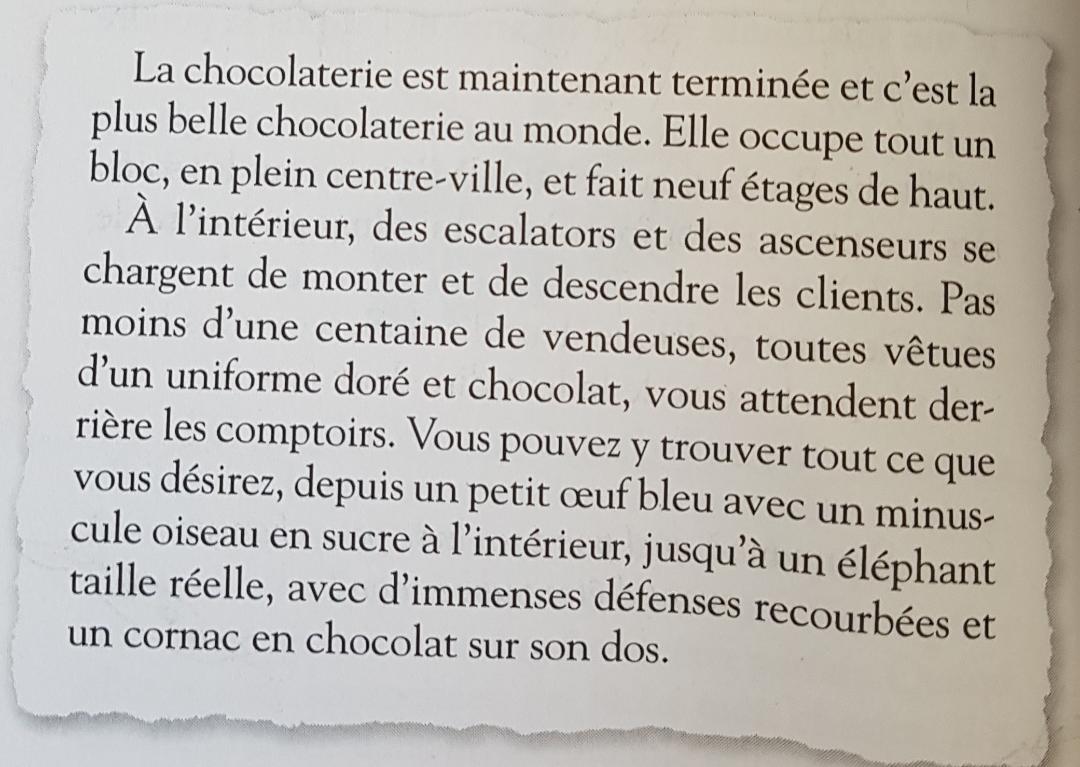 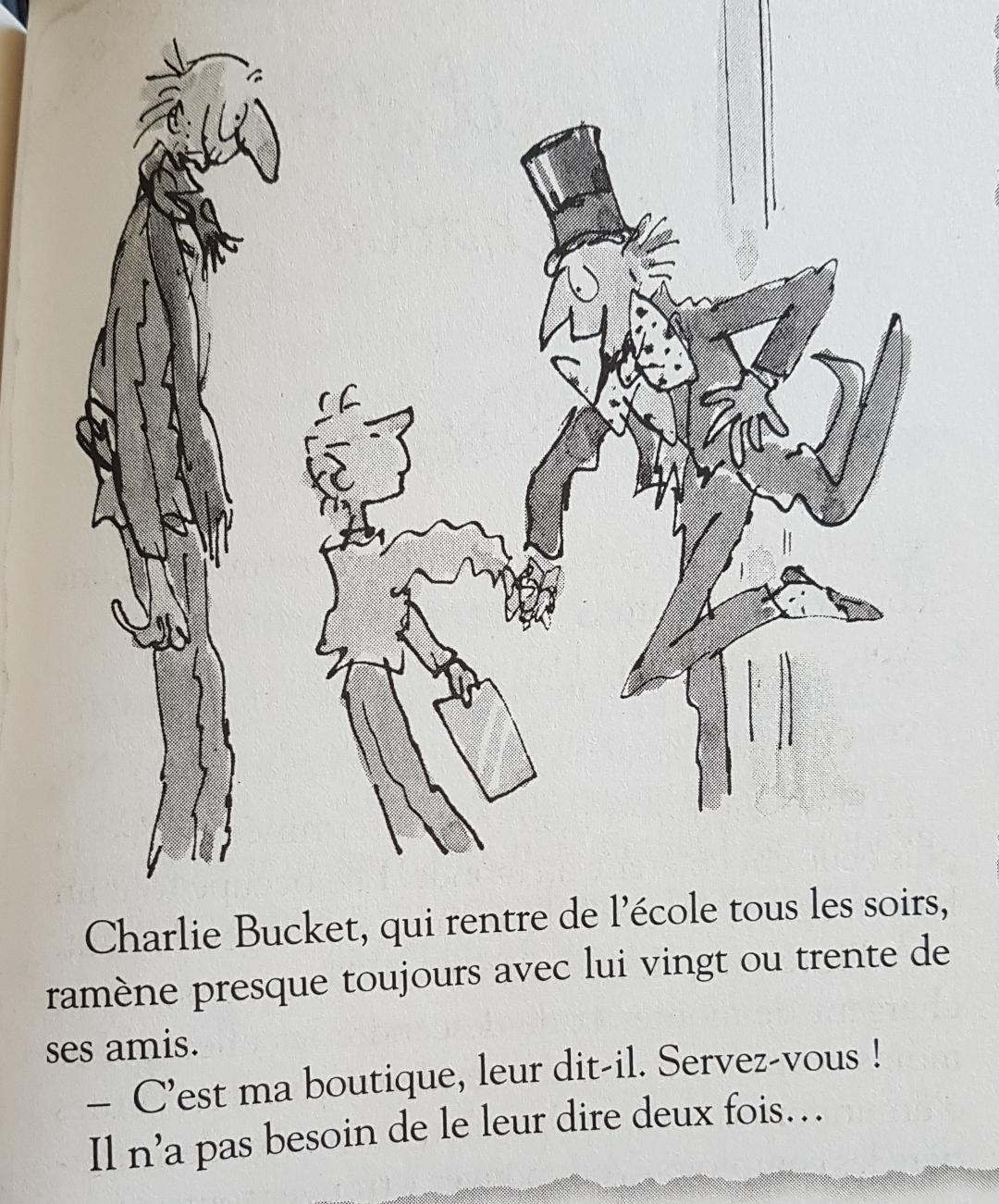 